InstrumentShaking Water BathModel / Number4645ManufacturerLab-LineLocation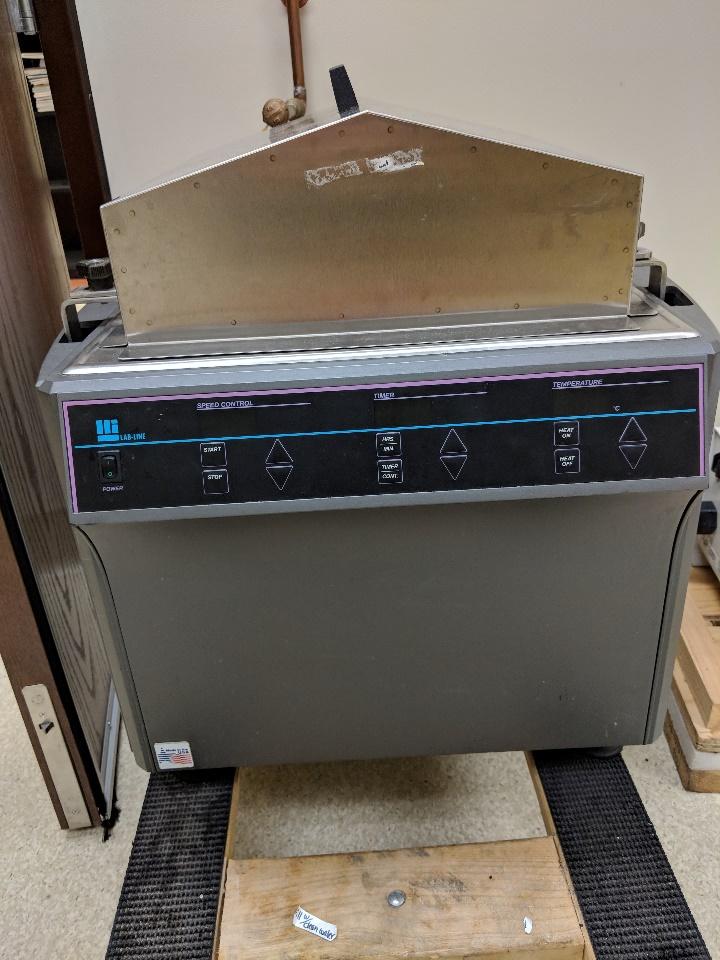 Life Sciences 250EInstrument DescriptionSingle-piece stainless steel orbital shaker with speeds ranging from 15-500 rpms and heating up to 100C.User ChargesNot applicableUser Information
User must be trained to use this equipment prior to use. Any damage caused by the user is the responsibility of the user to repair or replace.